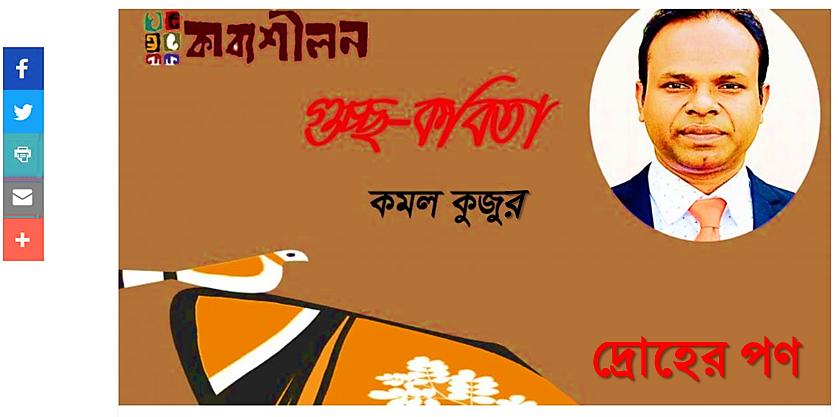 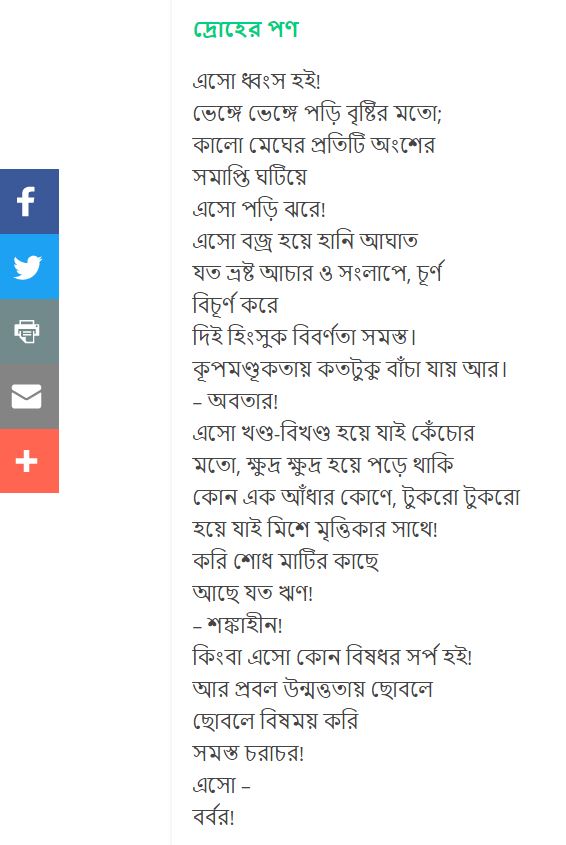 কমল কুজুরসহকারী শিক্ষক বাংলাহিলি সরকারি বালিকা উচ্চ বিদ্যালয়দিনাজপুর।